LESSON DEVELOPMENT THREEMEASURING AND DRAWING OF ANGLESReference book – New Method Mathematics Book 5. STAGE/TIMETEACHER’S ACTIVITIESLEARNER'S ACTIVITIES – MIND/HANDS ONLEARNING POINTSStep 1Introduction (5 minutes)INTRODUCTORY ACTIVITIES – Asks pupils to describe the following angles – 1. Acute angles 2. Right angle 3. Obtuse angles 4. Angles on a straight line 5. Reflex angles 6. Full angle or angle at a point. MIND ON ACTIVITIES –1. < 90°2. = 90°3. > 90° and < 180°4. = 180°5. > 180° and < 360°6. = 360°Linking the Previous knowledge to the new lesson Step 2 Development (5 minutes) Grouping1. Groups the learners into four groups – A, B, C, and D. 2. Guide the learners to choose a leader and secretary for your group. 3. Gives each group learning materials – mathematical set, clock, chart of different angles and plain paper.1. Belong to a group. 2. Choose their leader and secretary. 3. Received learning materials for their group. Learner’s group, leader and secretary confirmed.Step 3Development (5 minutes)GUIDED INSTRUCTIONS – pupil’s activities. 1. Draw angle 120°, 60° and 30°.2. Add angle 60° and 30°.3. Add angle 120° and 60° together. 4. What type of angles is your results?Note for the pupils – when you add 2 angles together and the result is  90° or 120°, it is called complementary or supplementary angle. HANDS ON ACTIVITIES 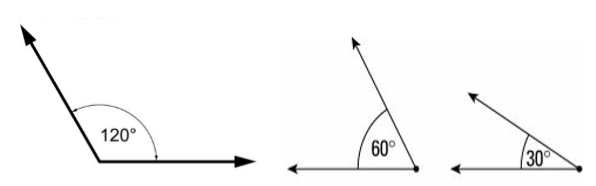 60° + 30° = 90°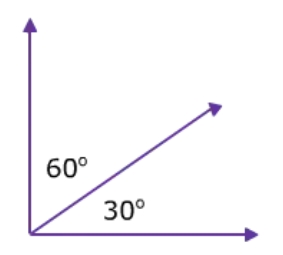 120° + 60° = 180°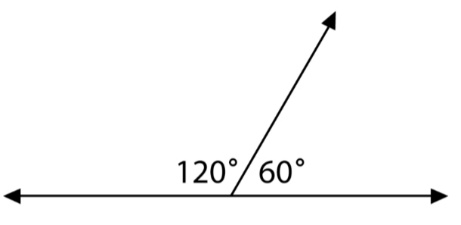 Angle 90° is a right angle while 180° is an angle on a straight line. Complementary and supplementary angles Step 4Development(10 minutes)Calculate the size of the angle marked with a letter –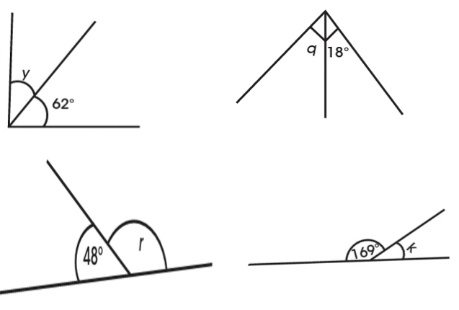 Groups work Complementary and supplementary angles Step 10Development(10 minutes)Asks each group to present their results/solutions so that you can compare responses with those in other groups.PresentationGroup Presentation Step 6Conclusion(5 minutes)To conclude the lesson, the teacher revises the entire lesson and ask the key questions.     SUMMARY – Complementary angles are two angles that have a sum of 90°. Supplementary angles are two angles that have a sum of 180°.KEY QUESTIONS (ASSIGNMENT) – Give the complement and supplementary of each of the following angles. 1. 51°2. 13°3. 46°4. 65°The learners listen, ask and answer questions.Lesson Evaluation and Conclusion 